Bonding workshopCovalent bonding and hydrocarbonsDownload the teacher notes, PowerPoint presentation and student workbook that accompany this resource at rsc.li/3ASiknU.Read our health and safety guidance, available from rsc.li/3IAmFA0, and carry out a risk assessment before running any live practical. The safety equipment suggested is in line with CLEAPSS requirements. For non-hazardous substances, wearing lab coats can help protect clothes. The safety rules might be different where you live so it is worth checking local and school guidance.AcknowledgementsThis resource was originally developed by Liverpool John Moores University to support outreach work delivered as part of the Chemistry for All project. To find out more about the project, and get more resources to help widen participation, visit our Outreach resources hub: rsc.li/3CJX7M3.Activity 1: hydrocarbonsNo equipment required.Activity 2: structure of hydrocarbonsApparatus for room:Computer and projectorWhiteboards and pensActivity 3: simple moleculesMolymod kit, available from: rsc.li/3GT6oVDActivity 4: alkanesEquipment per pair of learners:Molymod kits, available from: rsc.li/3GT6oVDEach kit needs to contain at least:2 × Cl, 19 × H, 2 × O, 8 × C, 1 × N30 single bonds4 double bondsActivity 5: reactions of alkanesOne set of equipment for the facilitator needed per demonstration.Demonstration 1: Bunsen burner flameBunsen burnerHeatproof matMatches/lighterDemonstration 2: controlled explosion of methane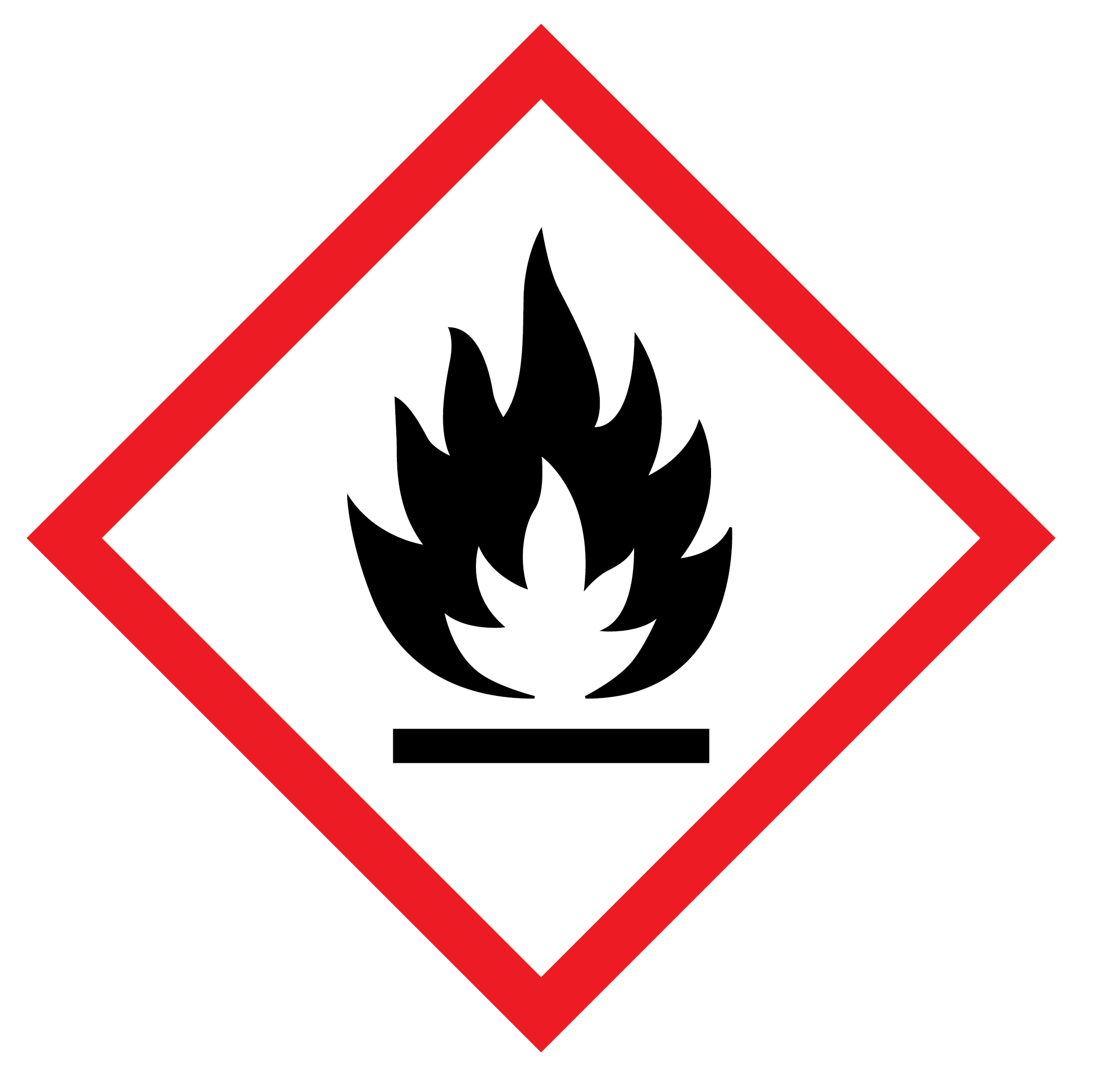 	© ShutterstockRead the safety notes and method for the Exploding a tin can using methane experiment, available from rsc.li/3vPcMqv, before demonstrating it.EquipmentEye protection for the demonstratorEar defendersTwo safety screensA large tin with a press-on lid (A catering size (500–750 g) instant coffee tin works well.)Glass tubing, 2–3 cm in diameter, 30–50 cm longEpoxy resin adhesive (eg Araldite)Length of rubber tubing Boss, clamp and standWooden splintsChemicalsMethane (natural gas) supply (DANGER: extremely flammable)Demonstration 3: methane bubblesRead the safety notes and method for the Exploding soap bubbles experiment, available from rsc.li/3GqsNIs, before demonstrating it.  Equipment:Oxygen cylinderMethane – from gas tapRubber tubingMetre ruleWooden splintsTapePlastic washing up bowlWashing up liquidEar defendersEye protectionWarm waterActivity 6: alkenesEquipment per pair of learners:Molymod kits Each kit needs to contain at least:2 × Cl, 19 × H, 2 × O, 8 × C, 1 × N30 single bonds4 double bondsActivity 7: reactions of alkenes Class practical/demonstration: decolourisation of bromine water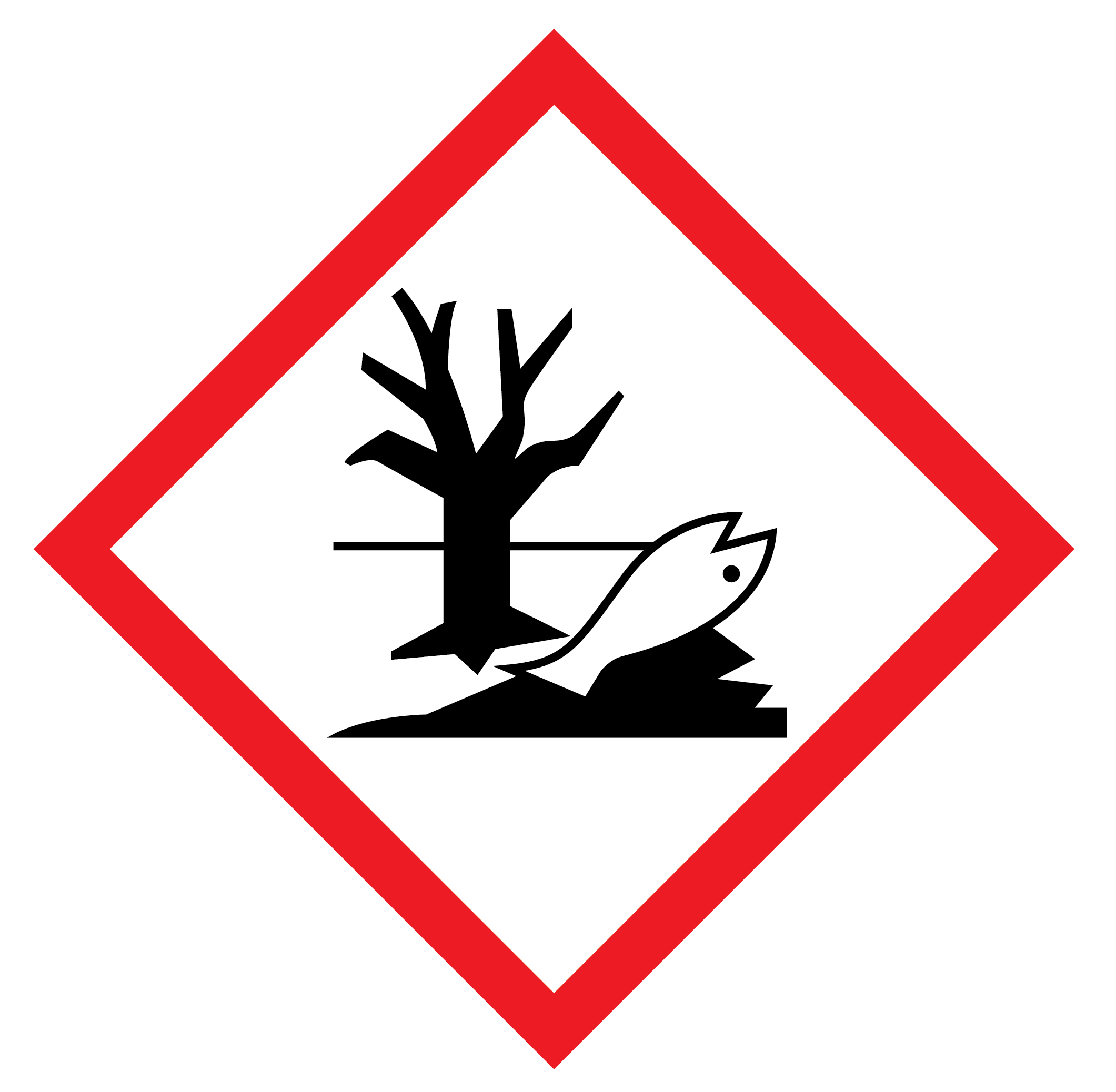 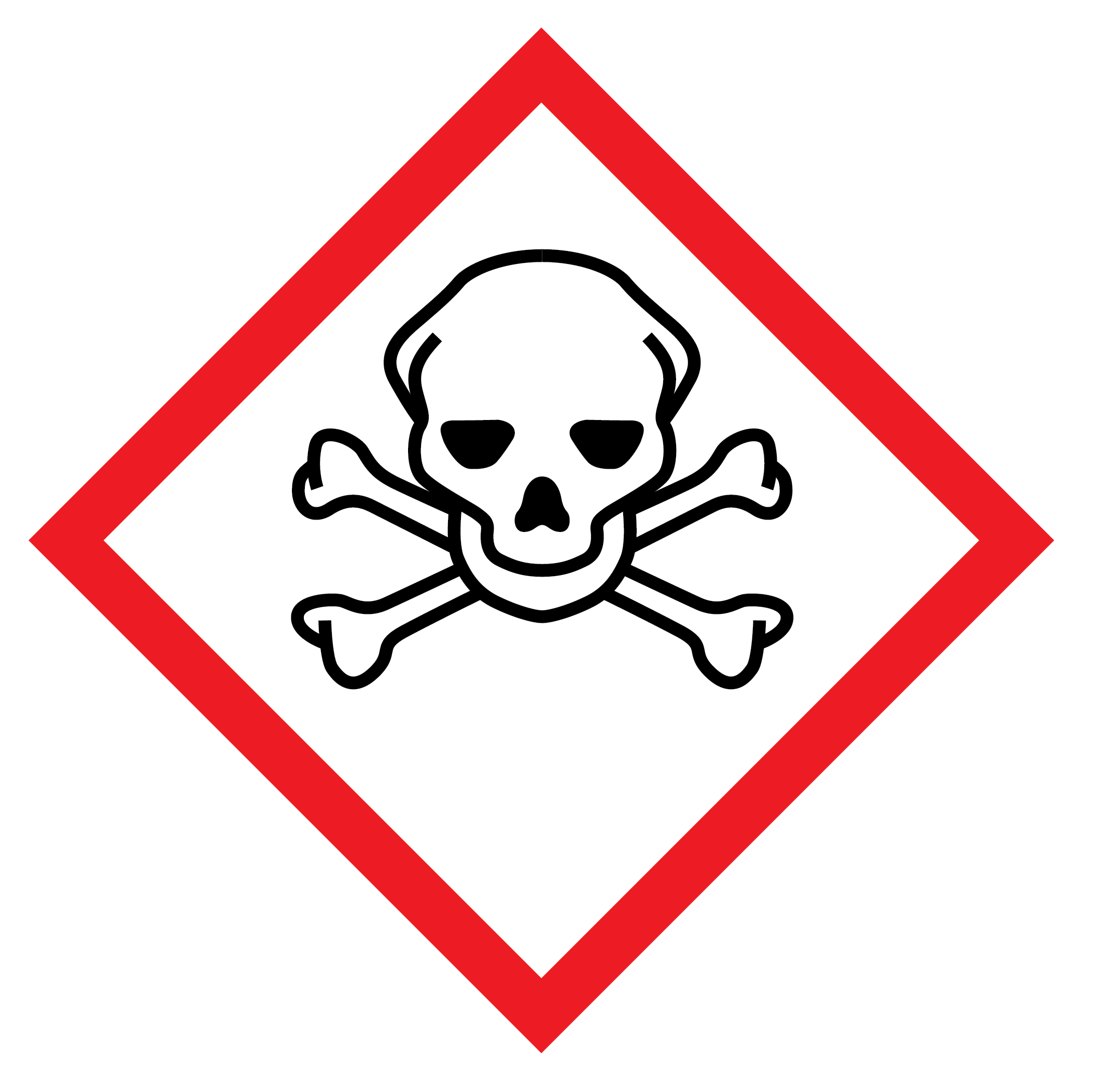 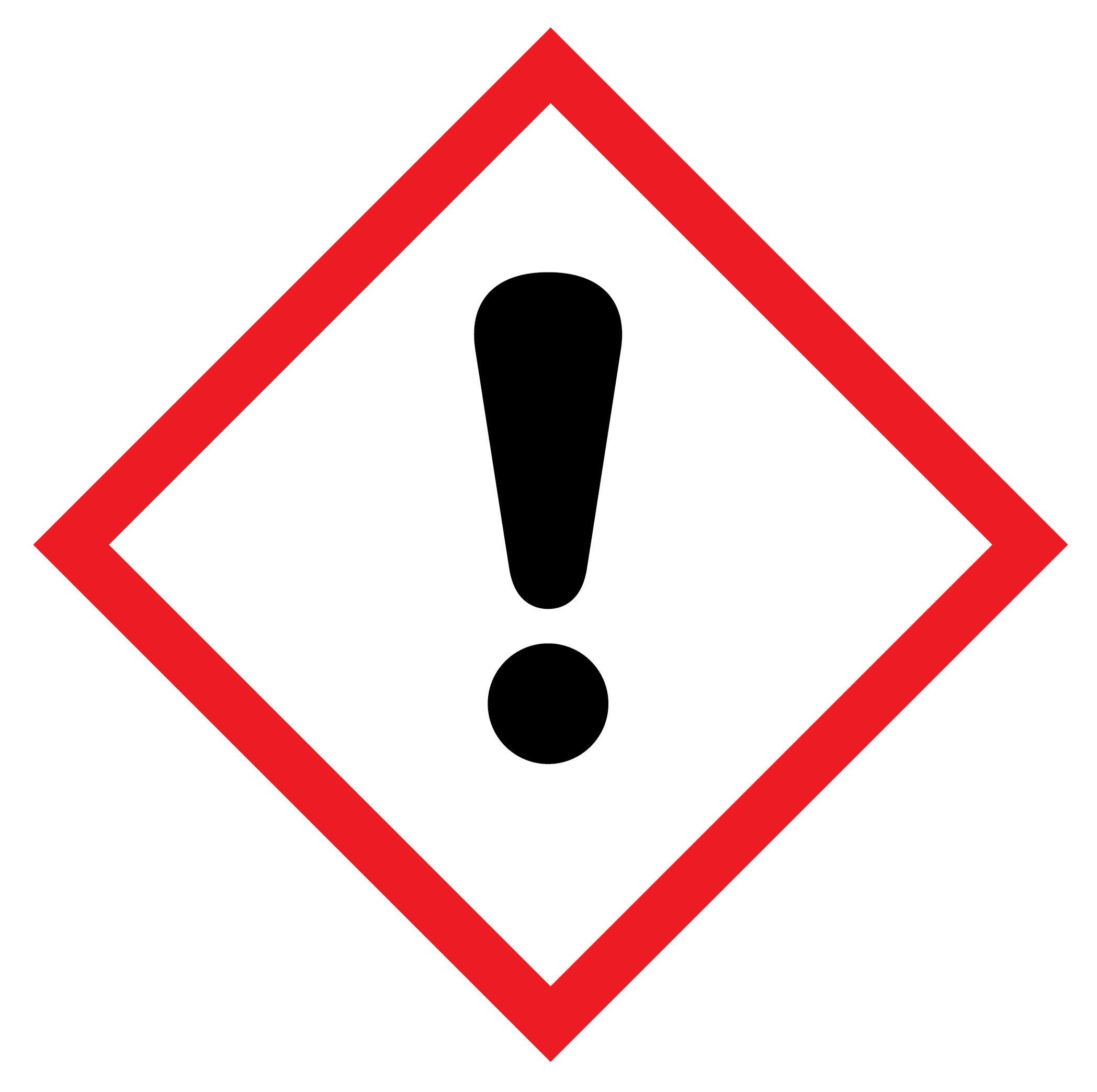 	© ShutterstockRequired per groupTwo stoppered test tubes containing 0.5 cm3 of 0.02 mol dm−3 bromine water in a test tube rack. (See CLEAPSS method for making bromine water, available from bit.ly/3vMyBqL.)Required per three/four groupsTwo dropping bottles – one containing hexane and one containing hex-1-ene. Health and safety Provide eye protection for each learner. The safety equipment suggested is in line with CLEAPSS requirements. For non-hazardous substances, wearing lab coats can help protect clothes. The safety rules might be different where you live so it is worth checking local and school guidance.Please also see CLEAPSS Hazcards:15A Bromine liquid, available from bit.ly/3Cz0gze (See also 15B: bit.ly/3vQ3VVw)45B Hydrocarbons: aliphatic, saturated, available from bit.ly/3H0nlxv 45C Hydrocarbons: aliphatic & unsaturated, available from bit.ly/3vQ5h2y Useful CLEAPSS protocols:TL010 – unsaturation tests on hydrocarbons, available from bit.ly/3k5eEIT  Disposal: Place the test tubes, and contents, into a bowl of water in the fume cupboard. Activity 8: functional groupsEquipment per pair of learners:Molymod kits Each kit needs to contain at least:2 × Cl, 19 × H, 2 × O, 8 × C, 1 × N30 single bonds4 double bonds